OFICIO DE APROBACIÓN SUSTITUCIÓN TERMINACIÓN DEFINITIVA PARA CUENTA CORRIENTE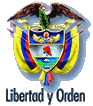 Bogotá, D.C., DD de MMM de AAAADoctor(a) NOMBRE DEL TESORERO (a)                                                          ENTIDAD EJECUTORA DEL PRESUPUESTO NACIONAL                                              DirecciónCiudad – Depto.Colombia					Asunto:	Terminación Definitiva Cuea Corriee							Número: #### - ########### 							Nit: # # # # # # # # # #    		( S - # # # # )							Obj. Gas.: OBJETO DEL GASTOApreciado(a) doctor(a):De  conformidad  con  su  solicitud  para   de  una   Cuea  Corriee   en  la eidad Banco                , sucursal  OFICINA, ciudad                   , me permito informarle que hemos recibido la certificación bancaria de terminación de cuea, debidamee diligenciada, razón por la cual esta Dirección procedió a cancelar en nuestro sistema la cuea del asuo con aprobación No. # # # #.Cordial saludo,JORGE ALBERTO CALDERONSubdirector OperativoJACC/ctas01 											                   Wjpr*04Carrera 8  No. 6 – 64  Bogotá D.C. PBX   2971310www.minhacienda.gov.co12.10 Solicitud para apertura / terminación / sustitución de cuentas autorizadas sin situación de fondos.